কোভিড-১৯ পরিস্থিতিতে জনস্বাস্থ্য ও স্বাস্থ্য বিধি মেনে বিদ্যালয় পুনরায় চালু করণের সংক্ষিপ্ত বিবরণী :কোভিড-১৯ পরিস্থিতিতে বিদ্যালয় পুনরায় চালু করণে প্রাথমিক ও গণশিক্ষা মন্ত্রণালয়ের নির্দশিকা/গাইডলাইন অনুসারে গৃহীত কার্যক্রম। ক. বিদ্যালয় প্রস্তুতকরণ বিষয়ক তথ্যখ. বিদ্যালয় কার্যক্রম চলাকালীন তথ্য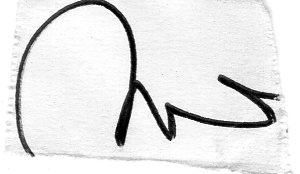 						25.08.2022                                                                                                                     মোঃ লুৎফর রহমান খান         উপজেলা শিক্ষা অফিসার        গোসাইরহাট, শরীয়তপুর।১। উপজেলা/থানাঃগোসাইরহাটগোসাইরহাটগোসাইরহাট২। জেলাঃ শরীয়তপুর।শরীয়তপুর।শরীয়তপুর।৩। মোট বিদ্যালয়ের সংখ্যাঃ98৪। মোট ক্লাস্টার সংখ্যাঃ3৫। মোট ছাত্র/ছাত্রী সংখ্যাঃ 16999৬। মোট শিক্ষক সংখ্যাঃ525৭। কোভিড-১৯ পরবর্তী বিদ্যালয় চালুকরণের তারিখঃ৭। কোভিড-১৯ পরবর্তী বিদ্যালয় চালুকরণের তারিখঃ12/09/2021 খ্রি.12/09/2021 খ্রি.৮। ডিপিই’র ওয়েবসাইটে প্রতিবেদন প্রকাশ করা হয়েছে ?৮। ডিপিই’র ওয়েবসাইটে প্রতিবেদন প্রকাশ করা হয়েছে ?নানা৯। জনবহুল স্থানে প্রতিবেদন প্রকাশ করা হয়েছে ? ৯। জনবহুল স্থানে প্রতিবেদন প্রকাশ করা হয়েছে ? নানা১০। কোভিডকালীন আইসোলেশন সেন্টার হিসেবে ব্যবহৃত বিদ্যালয়ের সংখ্যাঃ১০। কোভিডকালীন আইসোলেশন সেন্টার হিসেবে ব্যবহৃত বিদ্যালয়ের সংখ্যাঃ--১১। অধিদপ্তরে প্রতিবেদন প্রেরণের তারিখঃ ১১। অধিদপ্তরে প্রতিবেদন প্রেরণের তারিখঃ 26/06/2022 খ্রি.26/06/2022 খ্রি.১২। উপজেলা/থানা শিক্ষা অফিসারের নামঃ ১২। উপজেলা/থানা শিক্ষা অফিসারের নামঃ মোঃ লুৎফর রহমান খানমোঃ লুৎফর রহমান খান১৩। উপজেলা/থানা শিক্ষা অফিসারের ই-মেইলঃ ১৩। উপজেলা/থানা শিক্ষা অফিসারের ই-মেইলঃ ueogoshairhat2021@gmail.comueogoshairhat2021@gmail.com১৪। উপজেলা/থানা শিক্ষা অফিসারের মোবাইলঃ১৪। উপজেলা/থানা শিক্ষা অফিসারের মোবাইলঃ0171620733601716207336ক্রমিকনংবিষয় নির্দেশিকা গৃহীত কার্যক্রম১.0পুনরায় বিদ্যালয় কার্যক্রম চালুকরণ বিষয়ক পরিকল্পনা জমাদানকারী বিদ্যালয়ের সংখ্যাঃ  (একটি জমাকৃত পরিকল্পনা সংযুক্ত করুণ)--2.0পুনরায় কার্যক্রম চালু করার পূর্বে বিদ্যালয় কর্তৃক গৃহীত বিভিন্ন কার্যক্রমের সারসংক্ষেপঃ (যেমন- পিপিই উপকরণ সংগ্রহ, বিদ্যালয় ও সংশ্লিষ্ট এলাকা পরিস্কার পরিচ্ছন্নতা কার্যক্রম, শিক্ষক ও শিক্ষার্থীদের বসার ব্যবস্থাপনা ইত্যাদি)*পিপিই উপকরণ সংগ্রহ করা হয়েছে।*বিদ্যালয় প্রাঙ্গন ও শ্রেণিকক্ষ পরিস্কার পরিচ্ছন্ন করা হয়েছে।* শারীরিক দুরত্ব বজায় রেখে‘‘  Z ‘’ আকৃতির আসন বিন্যাস নিশ্চিত করা হয়েছে।3.0হাত ধোয়ার জন্য নিরাপদ পানি সরবরাহ (running water) ও সাবানের ব্যবস্থা আছে/করা হয়েছে এমন বিদ্যালয়ের সংখ্যাঃ *হাত ধোয়ার বেসিন তৈরী করা হয়েছে।* বালতি ,মগ,  ড্রামের ব্যবস্থা করা হয়েছে।* 98৪.০বিদ্যালয় কর্তৃক গৃহীত স্বাস্থ্য তথ্য সংগ্রহ ও পর্যবেক্ষণ বিষয়ক ব্যবস্থাপনাঃ (যেমন- রেজিস্টার প্রস্তুতি, রেজিস্টারে স্বাস্থ্যকর্মী, কমিনিটি ক্লিনিক, ইউনিয়ন স্বাস্থ্য কেন্দ্রের নাম্বার সংরক্ষণ, ইত্যাদি) (একটি রেজিস্টারের ছবি সংযুক্ত করুণ)*রেজিস্টার প্রস্তুতি* জরুরী নম্বর সংক্রান্ত প্যানা প্রস্তুত করণ।৫.০বিদ্যালয় কর্তৃক গৃহীত অবহিতকরণ ও প্রচারণা কার্যক্রমের সারসংক্ষেপঃ (যেমন- কোভিড-১৯ এ করনীয় ও বর্জনীয় বিষয়ক বিভিন্ন সভা, সভার অংশগ্রহণকারীর ধরণ, সভার সংখ্যা, সভার বা যোগাযোগের মাধ্যম (গুগল মিট/জুম মিটিং/ কল/মেসেঞ্জার) ইত্যাদি)*সভার সংখ্যা -290* সভা বা যোগাযোগের মাধ্যম- গুগলমিট, জুমমিটিং,কল/মেসেঞ্জার ইতাদি।৬.০বিদ্যালয় কর্তৃক উপরোক্ত কার্যক্রম সমূহ বাস্তবায়নের প্রয়োজনীয় অর্থ বরাদ্দ বিষয়ক তথ্যঃ ( বিদ্যালয় প্রতি আনুমানিক কেমন অর্থ বরাদ্দ ছিলো/প্রয়োজন হয়েছে, অর্থের উৎস কী ছিলো ইত্যাদি)*SLIP ও ব্যাক্তিগত ব্যবস্থাপনা। *SMC,PTA, ইউনিয়ন  চেয়ারম্যান। * রিওপেনিং বরাদ্দ বিদ্যালয় প্রতি 5000/- পিইডিপি-৪ক্রমিকনংনির্দেশিকা (গাইডলাইন)গৃহীত কার্যক্রম০১ইনফ্রারেড/নন-কন্টাক্ট থার্মোমিটার আছে এমন বিদ্যালয়ের সংখ্যা98০২কার্যক্রম চালুর পর উপজেলায় কোভিডে আক্রান্ত শিক্ষকের আনুমানিক সংখ্যা4০৩কার্যক্রম চালুর পর উপজেলায় কোভিডে আক্রান্ত শিক্ষার্থীর আনুমানিক সংখ্যা-০৪বিদ্যালয় কার্যক্রম চালু অবস্থায় বিদ্যালয় কর্তৃক গৃহীত বিভিন্ন কার্যক্রমের সারসংক্ষেপঃ (যেমন- সারিবদ্ধভাবে বিদ্যালয়ে প্রবেশের ব্যবস্থা, প্রবেশের সময় ইনফ্রারেড/নন-কন্টাক্ট থার্মোমিটার দিয়ে তাপমাত্রা দেখা, শিক্ষক-শিক্ষার্থীর মাস্ক পরা নিশ্চিত করার জন্য গৃহীত পদক্ষেপ, কেউ অসুস্থ্য হলে গৃহীত ব্যবস্থা ইত্যাদি)*হাত ধোয়া নিশ্চিত করণ।* তাপমাত্রা পরিমাপ ও রেকর্ড সংরক্ষণ।* মাস্ক ব্যবহার নিশ্চিত করণ।* আইসোলেশন সেন্টারে প্রেরণ।* মোটিভেশন।* জুম/অনলাইন মিটিং।০৫শ্রেণী কার্যক্রম পরিচালনায় গৃহীত বিভিন্ন পদক্ষেপের সারসংক্ষেপঃ (যেমন- কোন দিন কোন শ্রণীর ক্লাশ হবে সেই পরিকল্পনা প্রনয়ন, একই দিনে দুইয়ের অধিক শ্রেণীর কার্যক্রম না রাখা, শিফট ব্যবস্থাপনা ইত্যাদি)বিদ্যালয় ভিত্তিক একাধিক শিফট ব্যবস্থাপনা।আসন ব্যবস্থাপনা( স্বাস্থ্যাবিধি অনুযায়ী)।আসন চিশ্চিত করণ।(তিন ফিট দরত্বে)।০৬শ্রেণী কার্যক্রমের বাইরেও বিদ্যালয় কর্তৃক গৃহীত বিভিন্ন পদক্ষেপের সারসংক্ষেপঃ (যেমনঃ গুগল মিটে/হোয়াটস এপে/ফেসবুক লাইভে ক্লাশ পরিচালনা, সংসদ টিভির কার্যক্রম মনিটরিং হোম ভিজিট, ওয়ার্কশিট বিতরণ ইত্যাদি/সংসদ টিভি।অনলাইনে পাঠদান।হোম ভিজিট।ওর্য়াক শিট বিতরণ ও মুল্যায়ন। মোবাইল যোগাযোগ।লানিং পয়েন্টে পাঠদান।০৭কোভিড পরবর্তী বিদ্যালয় কার্যক্রম পরিচালনায় বিদ্যালয় যে সব সমস্যায় পড়েছে তার সারসংক্ষেপঃ*বিদ্যালয় ও বিদ্যালয় ক্যাম্পাস পরিস্কার পরিচ্ছন্নতা।* উপস্থিতি নিশ্চিত করা তথা বিদ্যালয়ের ফিরিয়ে আনা।* স্বাস্থ্যাবিধিকে অভ্যাসে পরিনত করা একটি চ্যালেঞ্জ ছিল।০৮যেভাবে বিদ্যালয়সমূহ উপরোক্ত সমস্যার সমাধান করেছে তার সার সংক্ষেপঃ* স্বাস্থ্যবিধি প্রতিপালন হিসেবে আন্দোলন হিসেবে গ্রহন করা।*মনোসামাজিক ভিতি।*অভিভাবকদের নিয়ে একাধিক সভা করা হয়েছে।* স্বাস্থ্যবিধি সংক্রান্ত পোস্টার লিফলেট সরবরাহ করা।* শিক্ষক ও শিক্ষার্থীদের ওরিয়েনিটেশন করা হয়েছে।